ПтицеводствоРазведение и племенное делоВесовые и линейные показатели роста и развития эмбрионов кур с конститутивной экспрессией маркерного гена EGFP / Н. А. Волкова [и др.] // Достижения науки и техники АПК. – 2018. – Том 32, № 9. – С. 81–83 : 3 табл., рис.Изучали влияние экспрессии интегрированных рекомбинантных генов на рост и развитие трансгенных эмбрионов кур. Работу проводили на базе Всероссийского института животноводства им. Л. К. Эрнста в 2018 г. на эмбрионах кур породы Род-Айленд. Сформировали 2 опытные группы трансгенных эмбрионов с конститутивной экспрессией гена eGFP: I - под контролем промотора RSV (вирус саркомы Рауса), II - под контролем промотора CAG (гибридный промотор). В качестве контроля использовали эмбрионы от нетрансгенных кур. Оценку по линейным и весовым показателям проводили на 7, 10, 14 и 18 дни инкубации. В каждом случае исследовали по 20 эмбрионов. Патологических отклонений и нарушений в развитии как трансгенных, так и нетрансгенных эмбрионов не выявили. У эмбрионов от трансгенных кур, по сравнению с контролем, наблюдали достоверное уменьшение массы тела и отдельных органов. Эти различия были наиболее значительны во второй половине инкубации у трансгенных эмбрионов I группы. На 14 и 18 дни инкубации у них отмечали достоверно меньшую длину тела на 7 % (56±2 мм) и 6 % (84±2 мм), снижение массы тела - на 21 % (7,02±0,62 г) и 16 % (18,25± 0,96 г) соответственно, на 18 день - существенное снижение массы сердца на 10 % (0,155±0,010 г) и печени - на 15 % (0,493±0,032 г), по сравнению с контролем. По длине головы, ног и крыльев, а также массе желудка достоверных различий между опытными и контрольной группами не установлено. Полученные результаты свидетельствуют о негативном влиянии интегрированных рекомбинантных генов на рост и развитие эмбрионов кур. Качество инкубационных яиц в зависимости от режима хранения / А. А. Зотов [и др.] // Птицеводство. – 2018. – № 11/12. – С. 8–11 : 4 табл. В исследовании определена эффективность различных режимов предынкубационного прогрева длительно хранившихся яиц мясных кур от разного возраста родительского стада. Предложенные способы оказали положительное влияние на морфо-биохимические показатели их качества, выводимость и вывод цыплят.Ларкина, Т. А. Перспективы редактирования генома птицы / Т. А. Ларкина, А. А. Крутикова // Птицеводство. – 2018. – № 11/12. – С. 2–4 : 2 рис.За последние несколько лет технологии CRISPR/Cas совершила очередную революцию после создания основного метода молекулярной генетики - полимеразной цепной реакции. Данная система уже активно применяется для редактирования генома обширного спектра модельных объектов, включая бактерии, грибы, растения и животных.Линник, А. Предынкубационная обработка яиц / А. Линник, С. Алексеева, О. Кузнецов // Животноводство России. – 2018. – № 12. – С. 19–20, 23–24 : 4 табл. Авторами проведена оценка эффективности обработки инкубационных яиц водными растворами яичного белка для повышения выводимости и жизнеспособности потомста.Харлап, С. Морфометрическая оценка инкубационного яйца / С. Харлап, О. Чепуштанова, И. Суязова // Животноводство России. – 2018. – № 11. – С. 17–19 : 8 табл. Исследованиями установлено, что на оплодотворенность яйца влияют такие параметры, как его форма и масса, масса белка и желтка и соотношение между массой белка и массой желтка. Полученные данные можно использовать при отборе яйца для инкубации.Юрченко, О. П. Маркерные признаки пушкинской породы кур / О. П. Юрченко, А. В. Макарова, А. Б. Вахрамеев // Птицеводство. – 2018. – № 11/12. – С. 5–7 : 3 табл., 3 рис.Авторы статьи провели исследования маркерных признаков пушкинской породы и изучили возможность её отбора для селекционной программы.Кормление и содержание птицыВертипрахов, В. Г. Секреторная функция поджелудочной железы кур при вводе протеазы / В. Г. Вертипрахов, К. В. Борисенко, А. А. Грозина // Птицеводство. – 2018. – № 11/12. – С. 23–25 : 2 рис., 3 табл.В статье представлены результаты экспериментов на курах с хронической фистулой панкреатического протока. Установлено, что использование экзогенной протеазы на пшенично-соевых рационах несушек не даёт ответа со стороны секреторной функции поджелудочной железы.Влияние водных экстрактов ржи и ячменя на активность кормовых ферментов / А. П. Синицын [и др.] // Птицеводство. – 2018. – № 11/12. – С. 34-37 : 3 табл.В статье в условиях in vitro проанализирована гидролитическая способность ряда отечественных и зарубежных кормовых ферментных препаратов по отношению к некрахмальным полисахаридам, находящимся в водных экстрактах ржи (ксиланы) и ячменя (бета-глюканы) для уменьшения их вязкости и реализации основной функции кормовых ферментов, предназначенных для разрушения НПС.Влияние кормовой добавки на основе эфирных масел на здоровье и продуктивность цыплят кур / А. В. Дубровин [и др.] // Ветеринария. – 2018. – № 12. – С. 12–16 : 3 рис., 2 табл.Компанией ООО «БИОТРОФ+» совместно с ВНИВИП проведен опыт по выращиванию цыплят с применением кормовой добавки Интебио® на основе смеси эфирных масел. Лабораторные исследования провели в молекулярно-генетической лаборатории «БИОТРОФ+». Их результаты выявили положительное влияние кормовой добавки на прирост массы тела бройлеров, микрофлору кишечника и иммунный статус.Влияние технологического оборудования на продуктивность кур-несушек / Л. В. Шульга [и др.] // Ветеринарный фармакол. вестн. – 2018. – № 4. – С. 59–65.Дымков, А. Растительные масла в питании бройлеров / А. Дымков, Н. Мальцева, Т. Селина // Животноводство России. – 2018. – № 11. – С. 15–16. Включение в кормосмесь для бройлеров растительных масел позволяет повысить убойный выход и увеличить количество мяса в тушке.Епимахова, Е. Э. Биодеструкция подстилки и качество мяса птицы / Е. Э. Епимахова, Н. В. Самокиш, М. Г. Барсукова // Вестн. АПК Ставрополья. – 2018. – № 3. – С. 11–14.Иванов, Н. Г. Пробиотики в реализации биопотенциала птицы / Н. Г. Иванов, А. И. Димитриева, Г. П. Тихонова // Вестн. Чувашской гос. с.-х. акад. – 2018. – № 3. – С. 57–60.Иванова, Н. Н. Зависимость массы скорлупы, белка и желтка от общей массы яйца у мясных кур / Н. Н. Иванова // Ветеринарный фармакол. вестн. – 2018. – № 4. – С. 70–73.Калоев, Б. Сухая барда и Фидбест VGPro: оптимизируем затраты / Б. Калоев, Г. Черткоев // Животноводство России. – 2018. – № 12. – С. 16–17 : 3 табл. Представлены результаты исследований по влиянию скармливания рационов с сухой бардой из зерна кукурузы на физиологические показатели и мясную продуктивность бройлеров, оценки эффективности применения ферментного препарата Фидбест VGPro.Кормовая добавка на основе механоферментированного гороха / В. Ю. Коптев [и др.] // Птицеводство. – 2018. – № 11/12. – С. 38–40 : 3 табл.Авторами изучено влияние кормового средства, содержащего механоферментированный горох (МФГ) в дозе 3,0% от массы корма на организм цыплят. Установлено повышение содержания белка, жира, незаменимых аминокислот в рационе, а также сохранности птицы и повышение её живой массы.Краснощекова, Т. А. Оптимизация кормления кур путем инактивации некрахмалистых полисахаридов в зерновых ингредиентах комбикормов марки ПК-1 И ПК-4 / Т. А. Краснощекова, В. Ц. Нимаева, Н. В. Красильникова // Дальневосточный аграр. вестн. – 2018. – № 4. – С. 177–180.Маммаева, Т. В. Эффективность использования различных доз нанодисперсного кремнезема в кормлении кур яично-мясного направления / Т. В. Маммаева, В. А. Сивашенко // Дальневосточный аграр. вестн. – 2018. – № 4. – С. 181–187.Николаева, А. Н. Растительная кормовая добавка в комбикормах бройлеров / А. Н. Николаева, А. Н. Лаврентьев, В. С. Шерне // Птицеводство. – 2018. – № 11/12. – С. 43–44 : 3 табл.Авторы предлагают использовать новую кормовую добавку, в которую входят несколько растительных субстанций. Они определили её влияние на приросты живой массы и продуктивность цыплят-бройлеров, а также дозировку ввода в рацион.Питч, М. Концентрат ARBOCEL® - функциональные волокна / М. Питч, Н. Шарапова // Животноводство России. – 2018. – № 12. – С. 27–28 : 2 рис., 4 табл. Благодаря вводу концентрата ARBOCEL® в состав рационов продуктивность птицы возросла, влажность подстилки в первые три недели выращивания снизилась, следовательно число случаев поражения лап уменьшилось. Именно поэтому специалисты настоятельно рекомендуют использовать концентрат сырой клетчатки в такие фазы выращивания, как старт и рост.Стрельцов, В. А. Продуктивность бройлеров кросса "Кобб-500", полученных от разных родительских стад / В. А. Стрельцов, А. Е. Рябичева // Вестн. Брянской гос. с.-х. акад. – 2018. – № 6. – С. 40–43.Ферментированные гидролизаты из отходов переработки птицы в рационах бройлеров / В. И. Фисинин [и др.] // Птицеводство. – 2018. – № 11/12. – С. 20–22 : 2 табл.В статье приводятся результаты исследования по изучению продуктивности и мясных качеств тушек цыплят-бройлеров, выращенных на комбикормах с использованием ферментированных гидролизатов, полученных из отходов переработки птицы.Чичаева, В. Н. Использование "Лисофорта сухого" при кормлении бройлеров / В. Н. Чичаева, В. А. Галкин, Н. В. Воробьева // Зоотехния. – 2018. – № 11. – С. 23–25 : 4 табл. В мире наблюдается всевозрастающий спрос на мясную продукцию птицеводства с пониженным содержанием жира. Тушки бройлеров с большим содержанием жира нежелательны также и для переработчиков. Решению этой проблемы посвящена данная статья.Выращивание и кормление молодняка птицыБаюров, Л. И. Использование экстракта сапропеля в рационах цыплят-бройлеров / Л. И. Баюров // Птицеводство. – 2018. – № 11/12. – С. 29–33 : 7 табл., 3 рис.В статье приводятся исследования по влиянию жидкого экстракта сапропеля (ЭС-2) на рост цыплят-бройлеров. Включение его в рационы способствовало увеличению скорости роста цыплят, повышало их резистентность и сохранность. Экономическая эффективность применения этого препарата оказался несколько ниже ожидаемого результата.Кишняйкина, Е. А. Влияние экстракта чабреца на продуктивные качества и сохранность цыплят-бройлеров кросса ISA F-15 / Е. А. Кишняйкина, К. В. Жучаев // Вестн. Новосибирского гос. аграр. ун-та. – 2018. – № 4. – С. 74–80.Надточий, А. Ю. Влияние иммуностимулирующего препарата Immuguard на показатели продуктивности и качество мяса цыплят-бройлеров / А. Ю. Надточий, М. В. Заболотных // Вестн. Новосибирского гос. аграр. ун-та. – 2018. – № 4. – С. 140–147.Нутрицевтическая полноценность рационов цыплят-бройлеров как основа высокой продуктивности кроссов / О. И. Севостьянова [и др.] // Вестн. АПК Ставрополья. – 2018. – № 3. – С. 21–26.Овсейчик, Е. А. Выращивание цыплят-бройлеров с использованием иммуномодуляторов / Е. А. Овсейчик // Птицеводство. – 2018. – № 11/12. – С. 41–42 : 2 табл.Статья посвящена использованию иммуномодуляторов при выращивании цыплят-бройлеров, влияющих на продуктивность и качество мяса птицы.Орлова, Т. Н. Повышение продуктивных качеств цыплят-бройлеров при вскармливании пробиотического препарата "Пропионовый" / Т. Н. Орлова, В. Н. Хаустов // Вестн. Алтайского гос. аграр. ун-та. – 2018. – № 9. – С. 109–113.Оценка экзотических форм пшеницы и тритикале при кормлении цыплят // Птицеводство. – 2018. – № 11/12. – С. 13–19 : 10 табл.Проведены исследования по изучению химического состава и биологической ценности зерна двух форм (линий) шарозерной пшеницы (Triticum sphaerococcum) № 528 и № 546, одной обычной гексаплоидной тритикале № 753 и шарозерной гексаплодной тритикале сорта "Гирей" (Triticale sphaerococcum) на цыплятах 0-21-дневного возраста яичного кросса "Шейвер".Сиянова, И. В. Влияние цвета освещения и сезона года на показатели живой массы и развитие внутренних органов цыплят яичных кроссов / И. В. Сиянова // Дальневосточный аграр. вестн. – 2018. – № 4. – С. 203–210.Шацких, Е. В. Минеральный сорбент в комбикормах для цыплят-бройлеров / Е. В. Шацких, Д. М. Галиев // Птицеводство. – 2018. – № 11/12. – С. 45–49 : 9 табл.Изучены показатели мясной продуктивности цыплят-бройлеров при использовании минеральной кормовой добавки БШ с сорбционными свойствами. Установлено, что она способствует повышению живой массы, сохранности птицы, снижению затрат корма на 1 кг прироста, повышению убойного выхода потрошёной тушки, съедобных частей, а также содержания кальция и фосфора в костной ткани.Водоплавающая птица: утководство, гусеводствоЗолотова, Н. С. Микрофлора ЖКТ пекинских уток в постнатальном онтогенезе / Н. С. Золотова, В. С. Плешакова, Н. А. Лещёва // Птицеводство. – 2018. – № 11/12. – С. 58–61 : 2 табл. Авторами изучена микрофлора желудочно-кишечного тракта уток пекинской породы. Отмечено, что смена рациона приводит к изменению состава и количества бактерий, населяющих тонкий и толсты отделы кишечника.Корниенко, И. Г. Иммунный статус гусятбройлеров, потреблявших добавку Левисел SB Плюс / И. Г. Корниенко // Вестн. Курганской ГСХА. – 2018. – № 2. – С. 38–40.Результаты вывода инкубации отдельных видов гусеобразных (anseriformes) в Таллинском зоопарке / Е. Е. Семенова [и др.] // Ветеринария, зоотехния и биотехнология. – 2018. – № 10. – С. 98–102.ПерепеловодствоПродуктивность перепелов при использовании рыжикового жмыха / Т. В. Селина [и др.] // Птицеводство. – 2018. – № 11/12. – С. 50–52 : 4 табл.Представлены результаты исследования по использованию 2,5 и 5,0% рыжикового жмыха в комбикормах перепелов породы фараон. Установлено, что его потребление с суточного по 42-дневный возраст увеличило живую массу птицы на 2.12 и 3,82%, снизило затраты корма на единицу продукции, повысило коэффициенты переваримости питательных веществ и рентабельность производства мяса на 7,9 и 12,2 процента.ЦесарководствоМикроэлементный статус акклиматизируемых цесарок как диагностический показатель скрытой формы гипомикроэлементоза в биогеохимических условиях Астраханской области / П. А. Полковниченко [и др.] // Вестн. Мичуринского гос. аграр. ун-та. – 2018. – № 4. – С. 160–163.Составитель: Л. М. Бабанина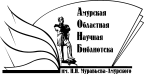 «Амурская областная научная библиотека имени Н.Н. Муравьева-АмурскогоОтдел библиографии и электронных ресурсов